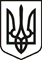 ЛИСИЧАНСЬКА МІСЬКА РАДАСЬОМОГО СКЛИКАННЯВІСІМДЕСЯТ ЧЕТВЕРТА СЕСІЯРІШЕННЯ27.02.2020                                      м. Лисичанськ			            № 84/1215Про внесення змін до Положення  про порядокзалучення,  розрахунку розміру і використання коштівпайової участі у розвитку інженерно-транспортної та соціальної інфраструктури м. Лисичанська»З метою приведення у відповідність до Закону України «Про внесення змін до деяких законодавчих актів України щодо стимулювання інвестиційної діяльності в Україні» від 20.09.2019 № 132-IX, керуючись ст. 25 Закону України «Про місцеве самоврядування в Україні», міська рада  вирішила:Внести зміни до Положення про порядок залучення, розрахунку розміру і використання коштів пайової участі у розвитку інженерно-транспортної та соціальної інфраструктури м. Лисичанськ (далі – Положення) затвердженого рішенням Лисичанської міської ради від 27.12.2012 №41/732 зі змінами від 26.12.2013 № 58/1010; 24.04.2014 № 65/1102; 24.12.2015 № 4/42; 31.01.2019 №57/895, а саме:   	 1.1.Підпункти 1.5., 1.6 пункту 1, підпункт 3.2. пункту 3 Положення виключити. Під час залучення коштів пайової участі у розвитку інженерно-транспортної та соціальної інфраструктури м. Лисичанськ керуватися п. 2 Прикінцевих та перехідних положень Закону України «Про внесення змін до деяких законодавчих актів України щодо стимулювання інвестиційної діяльності в Україні» від 20.09.2019 № 132-IX. 1.2.Абзац перший підпункту 3.4. пункту 3. викласти у наступній редакції: «Замовник або уповноважена ним особа у строк, визначений п. 3 ч. 2 Прикінцевих та перехідних положень Закону має звернутись до управління будівництва та архітектури Лисичанської міської ради із заявою про визначення розміру пайової участі (додаток 3 до Положення)  щодо об’єкта будівництва, до якої додаються документи, які підтверджують вартість будівництва об’єкта та укладення Договору».2. Зразок заяви про визначення розміру пайової участі викласти у новій редакції згідно з додатком.3. Рішення Лисичанської міської ради від 27.12.2012 р. №41/732, від 26.12.2013 № 58/1010, від 24.04.2014 № 65/1102, від 24.12.2015 № 4/42, від 31.01.2019 № 57/895 та дане рішення вважати такими, що втратили чинність з 01 січня 2021 року.4. Дане рішення підлягає оприлюдненню.5. Контроль за виконанням даного рішення покласти на заступника міського голови Андрія ЯКИМЧУКА та постійну комісію з питань розвитку міста в галузі житлово-комунального господарства, власності та земельних відносин.Міський голова						                          Сергій ШИЛІНДодаток до рішення міської радивід 27.02.2020 № 84/1215Міському головіСергію ШИЛІНУ ______________________________________________________________________                                                   ___________________________________                                  ПІБякий (яка)мешкає : _______________________________________________                                                                           ______________________________________________________________________Паспорт: серія _________ №___________виданий____________________________ __________________________________Ід.код______________________________телефон____________________________                                           ЗАЯВА	Відповідно до Закону України «Про регулювання містобудівної діяльності», Закону України «Про внесення змін до деяких законодавчих актів України щодо стимулювання інвестиційної діяльності в Україні» прошу визначити розмір пайової участі у розвитку інженерно-транспортної та соціальної інфраструктури міста Лисичанська при будівництві (реконструкції) об’єкту _________________________________________________________________________________________________________________________________                                   (назва об'єкта, адреса розташування)та підготувати проект Договору для укладення.Відомості про замовника:________________________________________ _                                                назва (для юридичних осіб) або ПІБ фізичної особи – підприємця, адреса знаходження, ________________________________________________________________________________________________________________________________________                                                    банківські реквізити юридичної особи або фізичної особи-підприємця.          Спосіб сплати розміру пайового  внеску: єдиним платежем або графік погашення (додається).       Додатки:__________________________________________________________________________________________________________________________________________________________________________      Із Законом України «Про захист персональних даних» ознайомлений та даю згоду на обробку моїх особистих персональних даних.Дата   ____________						Підпис ________________Секретар міської ради 					Едуард ЩЕГЛАКОВЗаступник міського голови 					Андрій ЯКИМЧУК	